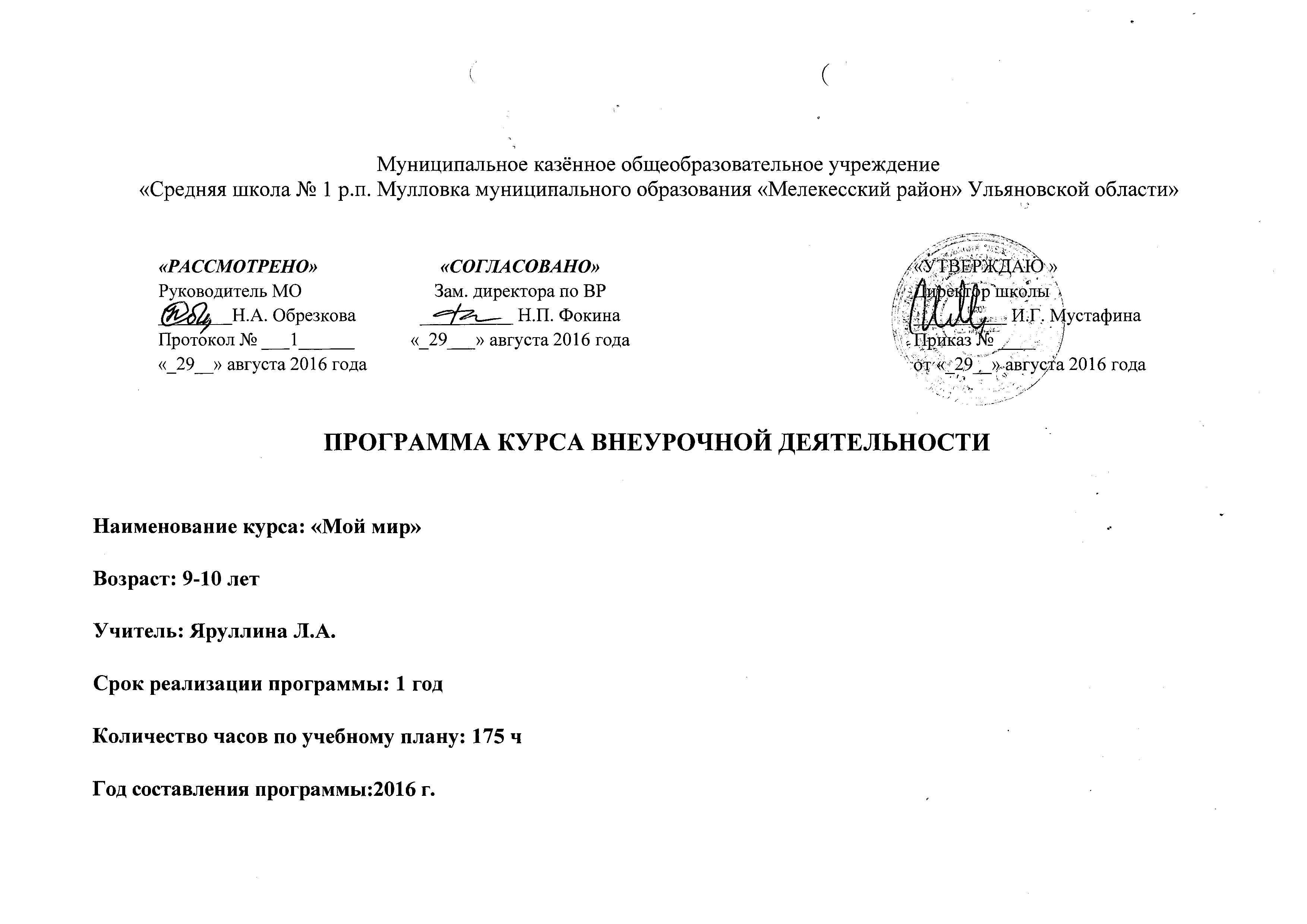 Пояснительная записка.         Педагогическая целесообразность и актуальность данной внеурочной деятельности обусловлена важностью создания условий для формирования навыков мышления, которые необходимы для развития ребёнка.         Для успешного освоения программы обучения ребёнку необходимо не только много знать, но и последовательно мыслить, догадываться, проявлять умственное напряжение        Программа педагогически целесообразна т.к. способствует более разностороннему раскрытию индивидуальных способностей ребёнка,которые не всегда удаётся рассмотреть  на уроке, развитию у детей интереса к различным видам деятельности.       Внеурочные занятия направляют свою деятельность на каждого ученика, чтобы он мог ощутить свою уникальность и востребованность.Программа рассчитана на учащихся начальной школы 9-10 лет (3 класс). Программа рассчитана на 1 год. 175 часов. 5 часов в неделю. Продолжительность занятия 40 минут.Личностные и метапредметные результаты освоения курса внеурочной деятельности.Личностными результатами изучения курса является формирование следующих умений:-	Определять и высказывать под руководством педагога самые простые общие для всех людей правила поведения при сотрудничестве (этические нормы).-	В предложенных педагогом ситуациях общения и сотрудничества, опираясь на общие для всех простые правила поведения, делать выбор, при поддержке других участников группы и педагога, как поступить.Для оценки формирования и развития личностных характеристик воспитанников (ценности,' интересы, склонности, уровень притязаний положение ребенка в объединении, деловые качества воспитанника) используетсяМетапредметными результатами изучения курса является формирование универсальных учебных действий (УУД).Для отслеживания уровня усвоения программы и своевременного внесения коррекции целесообразно использовать следующие формы контроля.Кроме того, необходимо систематическое наблюдение за воспитанниками в течение учебного года, включающее:-	создавать условия, способствующие наиболее полной реализации потенциальных познавательных возможностей всех детей в целом и каждого ребенка в отдельности, принимая во внимание особенности их развития.-	осуществлять принцип индивидуального и дифференцированного подхода в обучении учащихся с разными образовательными возможностями.Регулятивные УУД:-Определять и формировать цель деятельности с помощью учителя.-Учиться высказывать своё предложение на основе работы с предложенной литературой.-Учиться работать по предложенному учителем плану.Познавательные УУД:-Добывать новые знания: находить ответы, используя дополнительную литературу, свой жизненный опыт и информацию,полученную на занятии.-Перерабатывать полученную информацию: делать выводы в результате совместной работы всего класса.Коммуникативные УУД:-Слушать и понимать речь других.-Выразительно читать и пересказывать текст.-Учиться выполнять различные роли в группе.Проверка результатов проходит в форме:Занятия рассчитаны на групповую и индивидуальную работу. Они построены таким образом, что один вид деятельности сменяется другим. Это позволяет сделать работу динамичной, насыщенной и менее утомительной, при этом принимать во внимание способности каждого ученика в отдельности, включая его по мере возможности в групповую работу, моделировать и воспроизводить ситуации, трудные для ученика, но возможные в обыденной жизни; их анализ и проигрывание могут стать основой для позитивных сдвигов в развитии личности ребёнка.   Предполагаемые результаты реализации программы Результаты первого уровня (приобретение школьником социальных знаний ,понимания социальной реальности и повседневной жизни):*приобретение обучающимися знаний о принятых в обществе нормах поведения и общения;*о правилах конструктивной групповой работы;*об основах разработки социальных проектов и организации коллективной творческой деятельности;*о способах организации взаимодействия людей и общностей;*о способах самостоятельного поиска ,нахождения и обработки информации.Результаты второго уровня (формирование позитивных отношений школьника к базовым ценностям нашего общества и к социальнойреальности в целом):*развитие ценностных отношений учащихся к школе,окружающим людям, к природе ,Отечеству;*стремление к коллективной творческой деятельности.Результаты третьего уровня (приобретение школьником опыта самостоятельного социального действия):*приобретение опыта самоорганизации и организации совместной деятельности с другими школьниками;*опыта волонтёрской деятельности;*опыта творческой деятельности в социальном пространстве.Содержание курса внеурочной деятельности«Хочу все знать» (34)Это цикл тематических занятий, посвященных Родине, семье, сезонным изменениям в природе, истории возникновения праздников; изучению правил дорожного движения, правил этикета, норм поведения в общественных местах и т.д.      1. Патриотическое воспитание:( о Родине, столице, о посёлке, городах, и т.д.)      2.Экологическое воспитание: - времена года (беседы, экскурсии, познавательные викторины), о животных и растениях.      3.Из истории: (праздников, обыкновенных вещей).      4.Нравственное воспитание: («Я + Семья», «Я + Школа», «Я + Я». Беседы по ПДД, пожарная безопасность, инструктажи техники безопасности).Основные задачи направления: формирование интереса к процессу познания; освоение знаний об объектах, явлениях, закономерностях окружающего мира и методах их познания; развитие кругозора, наблюдательности; осуществление экологического, эстетического, физического, нравственно-патриотического, профессионально-ориентированного воспитания младших школьников; воспитание нравственных норм межличностных отношений младших школьников.      2. «Волшебный мир красок» (33)На занятиях дети учатся передавать свое настроение, свои мысли на листе бумаги с помощью красок, фломастеров и карандашей. Ребята выполняют иллюстрации к произведениям, зарисовывают свои наблюдения после экскурсий и прогулок, выполняют тематические работы. 
 Основные задачи направления: стимулирование потребности в продуктивной творческой деятельности через непосредственное знакомство с различными видами художественной деятельности; формирование творческого воображения; раскрытие творческого потенциала каждого ребенка; развитие художественного вкуса воспитанников.3.Читаем вместе» (35)На занятии дети знакомятся с произведениями детской художественной литературы. Получают развитие навыка слушания на основе целенаправленного восприятия элементов формы и содержания литературного произведения. Учатся выражать собственное отношение к тексту.
     1. Чтение сказок
     2.. Рассказов и стихов о мамах
     3. Э. Успенский «Дядя Федор, пес и кот
     4. Рассказы о природе (В. Бианки, М. Пришвин) .
     5. Рассказы и стихи о Великой Отечественной войне.
     6. Детские журналы.
     7. Чтение энциклопедий.Основные задачи направления: вызвать интерес к литературному чтению; расширять читательский кругозор; воспитывать читательскую активность; формировать читательский вкус.      4. «Умелые руки». (33) На этих занятиях дети выполняют поделки, используя разные виды художественной техники: лепка, аппликация, мозаика, коллаж, художественное вырезывание, художественное складывание, плетение, шитье и вышивание, а также объемное моделирование и конструирование из бумаги и ткани.Лепка  Аппликация Бумажная пластика«Открытка» Ручной труд  Оригами Основные задачи направления: развитие ручной умелости через овладение многообразными ручными операциями, по-разному влияющими на психофизиологические функции ребенка; развитие технического мышления, воображения, фантазии, художественного вкуса; раскрытие творческого потенциала каждого ребенка.
    5. «Занимательный час» (34)Это учебные занятия, которые проходят в разнообразных формах: занятие-игра, занятие-театр, занятие-поиск, занятие-исследование, занятие-экскурсия и др. Занятия проходят как в стенах школы, так и вне школы. Дети посещают музеи, библиотеку, кукольный театр.
        1. Праздники. 
        2. Викторины, игры, конкурсы, минуты славы и т.д.:          3.Экскурсии: библиотека, музей, кукольный театр и т.д.: Основные задачи занятий: развитие коммуникативных качеств личности, познавательного интереса, самостоятельности; формирование творческого воображения, оригинальности, эмоциональности восприятия; воспитание уважительного отношения к мнению другого человека.Резерв ( 6)          Программа занятий «Мой мир»состоит из пяти направлений: «Читаем вместе», «Волшебный мир красок», «Хочу все знать», «Занимательный час», «Умелые руки».Работа воспитателя по программе основывается на следующих принципах: гуманизма и педагогического оптимизма, признания уникальности каждого ребенка; гибкости, вариативности форм проведения занятий, разнообразия методов и приемов; интеграции различных видов деятельности. Учебная нагрузка 175 часов (35 учебных недель)Календарно- тематическое планирование Муниципальное казённое общеобразовательное учреждение «Средняя школа № 1 р.п. Мулловка муниципального образования «Мелекесский район» Ульяновской области»ПРОГРАММА КУРСА ВНЕУРОЧНОЙ ДЕЯТЕЛЬНОСТИНаименование курса: «Мой мир»Возраст: 9-10 летУчитель: Яруллина Л.А.Срок реализации программы: 1 годКоличество часов по учебному плану: 175 чГод составления программы:2016 г.Название разделов Часов в год«Хочу все знать»             34«Волшебный мир красок»33«Читаем вместе»              35«Умелые руки»               33«Занимательный час»   34Резерв 6Всего175№ п/пНазвание разделовНазвание темКол-во часовДатаДата№ п/пНазвание разделовНазвание темКол-во часовПланФакт1«Хочу все знать»Праздник «День Знаний».Урок ОБЖ (Инструкции по ТБ)101.092«Волшебный мир красок» Главные цвета моей Родины (флаг)101.093«Читаем вместе»              Э. Успенский «Дядя Федор, пес и кот»102.094«Умелые руки»                 Лепка «Прощай лето»102.095«Занимательный час»   Викторина «Как мы знаем ПДД».105.096«Хочу все знать»               Я – ученик. Режим третьеклассника.108.097«Читаем вместе»              Э. Успенский «Дядя Федор, пес и кот»108.098«Хочу все знать»              Символика России109.099«Волшебный мир красок»Воспоминания о лете.109.0910«Читаем вместе»             Э. Успенский «Дядя Федор, пес и кот»112.0911«Умелые руки»                Аппликация «Фантазия осеннего листа»115.0912«Занимательный час»   «День Здоровья».115.0913«Хочу все знать»              Беседа «Терроризм – опасность для человечества». Повторение правил личной безопасности116.0914«Волшебный мир красок»Мир красок.116.0915«Читаем вместе»             Э. Успенский «Дядя Федор, пес и кот»119.0916«Умелые руки»                Экспозиция «Дары осени»122.0917«Занимательный час»   Подготовка ко дню учителя122.0918«Хочу все знать»              Беседа «Если дома ты один»123.0919«Волшебный мир красок»Иллюстрация к сказке «Дядя Федор, пес и кот»123.0920«Читаем вместе»             Э. Успенский «Дядя Федор, пес и кот»126.0921«Умелые руки»                Открытка ко дню пожилого человека.129.0922«Занимательный час»   «С Днем Учителя!» - подготовка к празднику129.0923«Хочу все знать»              История нашего посёлка.130.0924«Волшебный мир красок»Иллюстрация к сказке «Дядя Федор, пес и кот»130.0925«Читаем вместе»             Э. Успенский «Дядя Федор, пес и кот»103.1026«Умелые руки»                Аппликация: «Осенние узоры».106.1027«Занимательный час»   Интеллектуальная игра «Умники и умниц»106.1028«Хочу все знать»              Дом, в котором я живу. Традиции моей семьи.107.1029«Волшебный мир красок»Моя семья.107.1030«Читаем вместе»             Рассказы о природе110.1031«Умелые руки»                Изготовление поделок из пластилина113.1032«Занимательный час»   Викторина. Природа родного края113.1033«Хочу все знать»              Наша Родина – Россия.114.1034«Волшебный мир красок»Осенний ковер.114.1035«Читаем вместе»             Стихи, рассказы и сказки о животных117.1036«Умелые руки»                Лепка «Четвероногий друг».120.1037«Занимательный час»   Викторина о животных120.1038«Хочу все знать»              Сообщение о животных ( по желанию)121.1039«Волшебный мир красок»Рисование домашнего любимца121.1040«Читаем вместе»             Чтение энциклопедий124.1041«Умелые руки»                «Укрась кусочек планеты»- уход за комнатными цветами.127.1042«Занимательный час»   Подвижные игры127.1043«Хочу все знать»              Инструктажи по Т.Б на осенних каникулах. Знай и соблюдай ПДД.128.1044«Волшебный мир красок»Рисуем осенний лес128.1045«Читаем вместе»             Пословицы и поговорки о здоровье107.1146«Умелые руки»                Аппликация « Бабочка»110.1147«Занимательный час»   «В гостях у Мойдодыра» (беседа о личной гигиене).110.1148«Хочу все знать»              Профилактика гриппа.111.1149«Волшебный мир красок»«Осень золотая!» - конкурс рисунков.111.1150«Читаем вместе»             Загадки о школе и школьных принадлежностях114.1151«Умелые руки»                Составление памятки « как вести себя в библиотеке»117.1152«Занимательный час»   Подготовка к празднику « День матери»117.1153«Хочу все знать»              Как появился праздник « День матери»118.1154«Волшебный мир красок»Рисуем портрет мамы.118.1155«Читаем вместе»             Рассказы и стихи о маме121.1156«Умелые руки»                Изготовление праздничных открыток124.1157«Занимательный час»   Интеллектуальная игра « Час веселых забав»124.1158«Хочу все знать»              Подготовка к празднику « Дочки – матери»125.1159«Волшебный мир красок»Рисуем портрет мамы. Выставка 128.1160«Читаем вместе»             Рассказы и сказки о зиме101.1261«Умелые руки»                Изготовление кормушек для птиц101.1262«Занимательный час»   «Русская матрешка» - час русского народного творчества.102.1263«Хочу все знать»              Время года. Зима.102.1264«Волшебный мир красок»Рисование снежинок105.1265«Читаем вместе»             Рассказы и сказки о зиме108.1266«Умелые руки»                Изготовление кормушек для птиц109.1267«Занимательный час»   Экскурсия в зимний парк112.1268«Хочу все знать»              Что такое снег, лед? Правила поведения на льду.115.1269«Волшебный мир красок»Рисунок на тему « Зимние забавы»115.1270«Читаем вместе»             Рассказы и сказки о зиме116.1271«Умелые руки»                Фабрика Деда Мороза116.1272«Занимательный час»   Стихи, загадки, пословицы о зиме119.1273«Хочу все знать»              Инструктажи по Т.Б. правила поведения на каникулах122.1274«Волшебный мир красок»Рисунок на тему « Зимние забавы»122.1275«Читаем вместе»             Чтение  книги « История Нового года»123.1276«Умелые руки»                Фабрика Деда Мороза126.1277«Занимательный час»   Новогодняя елка129.1278«Хочу все знать»              От чего зависит настроение?112.0179«Волшебный мир красок»Рисунок на тему «Рождество»112.0180«Читаем вместе»             Чтение книги «Рождественская звезда»113.0181«Умелые руки»                Аппликация из бумаги113.0182«Занимательный час»   «Святки» - праздник русских народных игр116.0183«Хочу все знать»              Зимние забавы. Как избежать беды?119.0184«Волшебный мир красок»Подготовка проекта «Зимний лес»119.0185«Читаем вместе»             В. Степанов « Зимние сны»120.0186«Умелые руки»                Работа с пластилином.120.0187«Занимательный час»   «Покорми птиц зимой» -экскурсия.123.0188«Хочу все знать»              Переохлаждение – причина заболеваний.126.0189«Волшебный мир красок»Подготовка проекта «Зимний лес»126.0190«Читаем вместе»             В. Степанов « Зимние сны»127.0191«Умелые руки»                Уход за комнатными растениями127.0192«Занимательный час»   Праздник « Как стать звездой?»130.0193«Хочу все знать»              История российской армии102.0294«Волшебный мир красок»Проект « Зимний лес»102.0295«Читаем вместе»             «Сталинградская битва»103.0296«Умелые руки»                Составление памятки « Правила работы на компьютере»103.0297«Занимательный час»   Богатырские забавы106.0298«Хочу все знать»              Проведение теста «Безопасность на водоеме»109.0299«Волшебный мир красок»Праздничная открытка109.02100«Читаем вместе»             Рассказы и стихи об армии 110.02101«Умелые руки»                Изготовление сувенира110.02102«Занимательный час»   Подготовка к празднику113.02103«Хочу все знать»              Беседа на тему: « Поклонимся великим тем годам»116.02104«Волшебный мир красок»Рисование на тему: « Наша Армия сильна»116.02105«Читаем вместе»             Рассказы и стихи об армии 117.02106«Умелые руки»                Изготовление сувенира117.02107«Занимательный час»   День защитника Отечества120.02108«Хочу все знать»              «Природа и безопасность человека»- беседа, инструктажи124.02109«Волшебный мир красок»Рисование портретов мам124.02110«Читаем вместе»             Разучивание стихов и песен о маме127.02111«Умелые руки»                Изготовление подарков для мам102.03112«Занимательный час»   Подготовка к празднику 8 марта102.03113«Хочу все знать»              103.03114«Волшебный мир красок»Выставка рисунков портретов103.03115«Читаем вместе»             Разучивание стихов и песен о маме106.03116«Умелые руки»                Изготовление подарков для мам109.03117«Занимательный час»   Праздник « Нашим мамам наш привет».109.03118«Хочу все знать»              Чем опасен газ110.03119«Волшебный мир красок»Рисунок на тему « Наша безопасность»110.03120«Читаем вместе»             Рассказы, стихи и сказки о весне113.03121«Умелые руки»                Операция « Чистюля»116.03122«Занимательный час»   Проект «Моя родословная»116.03123«Хочу все знать»              Диагностика « Мои увлечения»117.03124«Волшебный мир красок»Рисование на тему «Весна»117.03125«Читаем вместе»             Рассказы, стихи и сказки о весне120.03126«Умелые руки»                Коллективная работа «Птички – невелички»123.03127«Занимательный час»   Игра – тренинг « Мальчишки и девчонки. Мы одна семья»123.03128«Хочу все знать»              Инструктажи по Т.Б. во время весенних каникул124.03129«Волшебный мир красок»Коллективная работа «Птички – невелички»124.03130«Читаем вместе»             Рассказы, стихи и сказки о весне103.04131«Умелые руки»                «Космос. Ракеты. Планеты»106.04132«Занимательный час»   Презентация о космосе.106.04133«Хочу все знать»              «На космодроме знаний» логические и интеллектуальные  игры107.04134«Волшебный мир красок»Мы рисуем космос107.04135«Читаем вместе»             Рассказы о космосе и космонавтах110.04136«Умелые руки»                Работа с бросовым материалом113.04137«Занимательный час»   Игра « Будьте здоровы»113.04138«Хочу все знать»              Тест « Твое здоровье и питание»114.04139«Волшебный мир красок»Рисуем витамины114.04140«Читаем вместе»             Чтение сказок117.04141«Умелые руки»                Работа с бросовым материалом120.04142«Занимательный час»   Игра « Умники и умницы»120.04143«Хочу все знать»              Правила работы с книгой121.04144«Волшебный мир красок»Оформление рисунков о добре и зле121.04145«Читаем вместе»             Посещение школьной библиотеки124.04146«Умелые руки»                Выставка « Золотые руки»127.04147«Занимательный час»   Игра « Что? Где? Когда?»127.04148«Хочу все знать»              Посещение поселковой библиотеки128.04149«Волшебный мир красок»Мой любимый сказочный герой128.04150«Читаем вместе»             Люди из легенды104.05151«Умелые руки»                Открытка ветерану104.05152«Занимательный час»   Презентация « О чем рассказывают письма военных лет»105.05153«Хочу все знать»              Чтение рассказов о войне105.05154«Волшебный мир красок»Рисование на тему « Миру-мир!»108.05155«Читаем вместе»             Чтение детских журналов111.05156«Умелые руки»                Книжкина больница111.05157«Занимательный час»   Правила воздушных ванн.112.05158«Хочу все знать»              «Овощи, ягоды, фрукты- полезные продукты».112.05159«Волшебный мир красок»Конкурс рисунков «Мой класс!».115.05160«Читаем вместе»             Чтение детских журналов118.05161«Умелые руки»                Уход за комнатными растениями118.05162«Занимательный час»   Беседа « От улыбки станет всем светлей»119.05163«Хочу все знать»              Оказание первой медицинской помощи при несчастных случаях. Правила на воде. Если ты тонешь.119.05164«Волшебный мир красок»Скоро лето!122.05165«Читаем вместе»             Последний звонок125.05166«Умелые руки»                «Укрась кусочек планеты»- уборка школьной территории.125.05167«Занимательный час»   « Спешите делать добро»126.05168«Читаем вместе»             «Личная безопасность»-викторина.Инструктаж по Т.Б. на летних каникулах126.05169«Занимательный час»   Праздник «Здравствуй, лето!».130.05170-175Резерв 6«РАССМОТРЕНО»  Руководитель МО   ________Н.А. ОбрезковаПротокол № ___1______  «_29__» августа 2016 года                                «СОГЛАСОВАНО» Зам. директора по ВР         __________ Н.П. Фокина                                     «_29___» августа 2016 года                                «УТВЕРЖДАЮ »Директор школы__________ И.Г. МустафинаПриказ № ____от «_29__» августа 2016 года